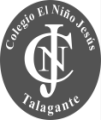 1.- Busca la definición de estas palabras y escríbelas con tus palabras Democracia 